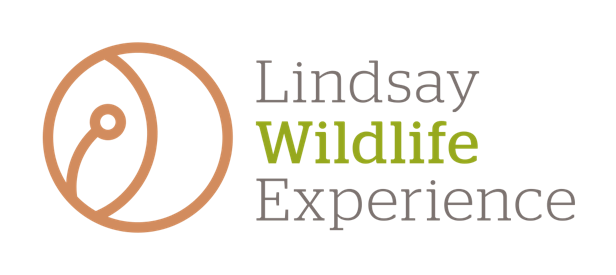 Natural History Donation FormDonor Name:_________________________________________________________________________________________Donor Full Address: ___________________________________________________________________________________Donor Phone #:_____________________________________ Donor Email: ______________________________________No. of Items: ______________________________________________Class of Items (circle all that apply):Birds        Mammals        Invertebrates        Amphibians        Reptiles        Fish    	Botany        Geology        Fossils 	ArtTo be filled by Lindsay’s Natural History Department: Date Received by LWE (Date/Month/Year) :________________________Received by: ___________________________________________________Permits (if applicable): ___________________________________________Date approved by Director of Education: __________________________Date Deed of Gift Paperwork Received: ___________________________Description of Categories:Scientific Name – the unique binomial nomenclature ("two-name naming system") name of the specimen. This consists of the genus to which the species belongs, and the species within the genus. Common Name – the local name of the taxon. Sex – sex of the specimen, if known. Specimen Type – list how was the specimen prepared to be preserved and/or the type of specimen (i.e. bones, shed skin, taxidermy mount...ect.)Date Found – when the specimen originally found.Location Found – where the specimen was originally found (country, state, locality, body of water, GPS coordinates, etc.).Provenance – the complete history of the specimen including the ownership history. How did the specimen die? How did you come into possession of it? Who owned it before you? Who collected the specimen? Who identified the specimen? What was the specimen used for? Were permits needed or obtained? Etc.Permits – if applicable, do you have copies of permits required to possess the specimen? Laws include but are not limited to the Lacey Act, Endangered Species Act, Marine Mammal Protection Act, Migratory Bird Treaty Act, Bald and Golden Eagle Protection Act, The Wild Bird Conservation Act…etc.Scientific NameCommon NameSexSpecimen TypeDate FoundLocation FoundProvenancePermits